Parkúr č. 1  Cooprov tunel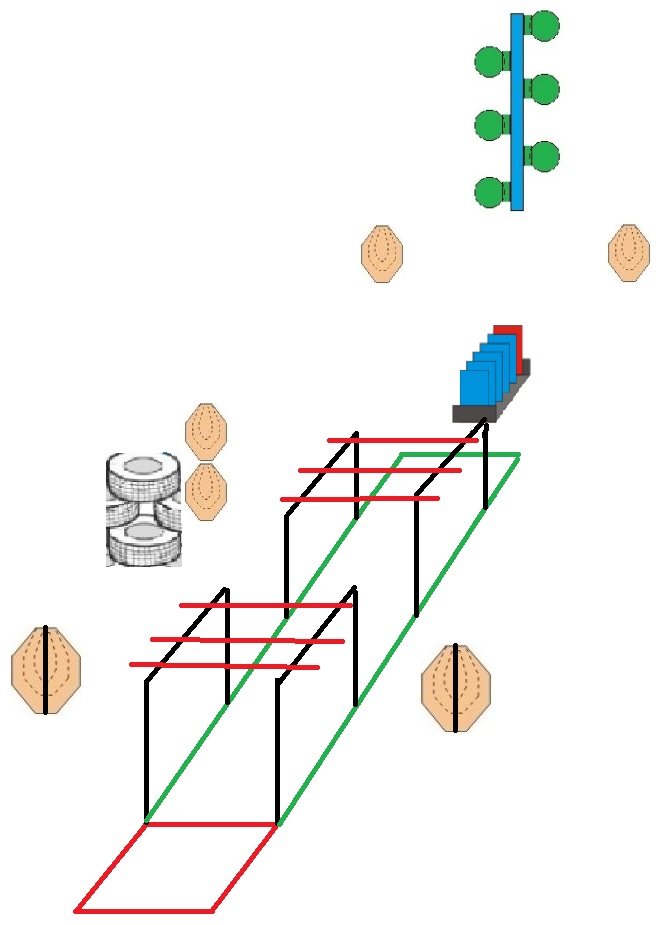 Parkúr č. 2  Steny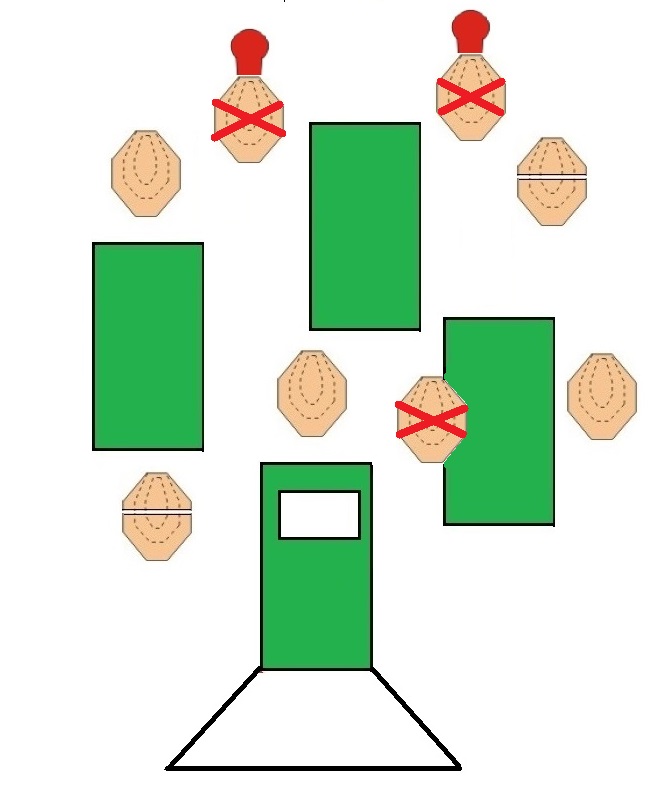 Parkúr č. 3 Štandardné cvičenie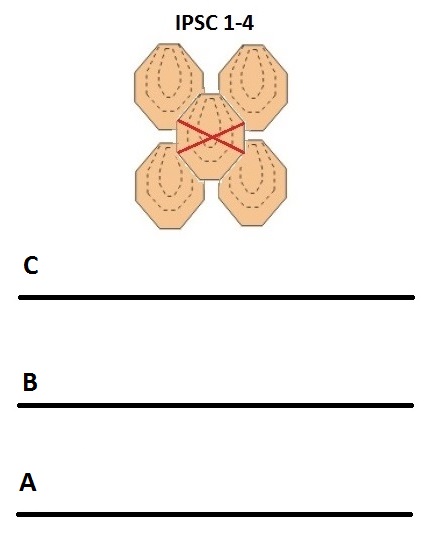 Parkúr č. 4 Zrkadlo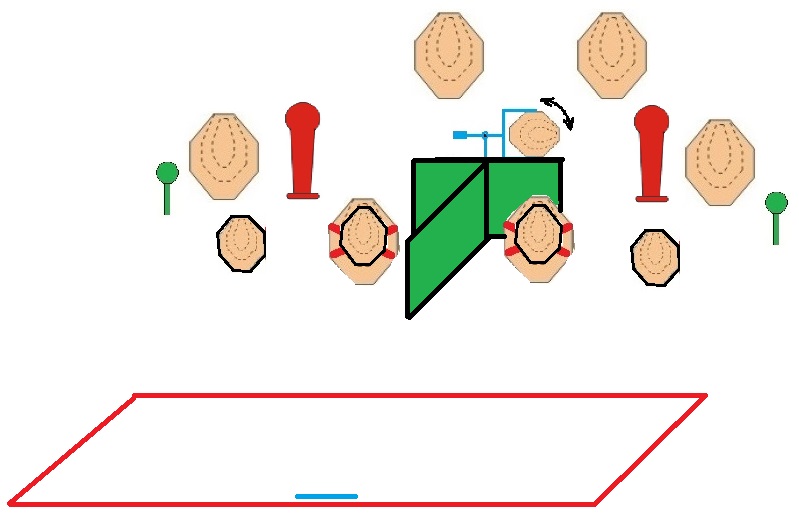 Terče 2xIPSC ; 4x mini IPSC; 6x gong, 5xplate , 1xPT;Počet rán 23ZbraňKondícia 1, PCC K1;Štartová pozíciaPretekár stojí v boxe, zbraň v puzdre PostupPo zaznení štartovného signálu pretekár povinne rieši 5x plate z boxu skrz tune, následne rieši situáciu voľným štýlom vo vymedzenom priestore. PravidláŠportovej situačnej streľby SSZPenalizáciaPretekár bude penalizovaný , za každú zhodenú laťku cooprovho tunela (10s). Pretekár bude diskvalifikovaný ak vystrelí mimo vyznačený priestor, ak bude v tunely tasiť alebo zapúzdrovať, ak vystrelí na plate mimo box, ak poruší bezpečnosť.(Alpha 0s; Charlie 1s; Delta 2s; Miss 5s; PT/Proc 10s) BezpečnosťPravidlá ŠSS, Upresní RO na brífingu. Je prísne zakázané viesť streľbu mimo (ponad) val !Terče 7xIPSC /MiniIPSC ;2x PP; 3xPTPočet rán 16ZbraňKondícia 3, zásobníky v nosičoch, komora prázdna.   PCC-K2Štartová pozíciaPretekár stojí v boxe, ruky voľne pozdĺž tela.PostupPo zaznení štartovného signálu pretekár rieši situáciu voľným štýlom vo vymedzenom priestore.PravidláŠportovej situačnej streľby SSZPenalizáciaAk pretekár vystúpi  počas streľby z vyznačeného priestoru,alebo poškodí stenu bude penalizovaný (10s) .Pretekár bude diskvalifikovaný ak poruší bezpečnosť(Alpha 0s; Charlie 1s; Delta 2s; Miss 5s; PT/Proc 10s) BezpečnosťPravidlá ŠSS, Upresní RO na brífingu. Terče 4xIPSC, 1xPTPočet rán 24 (počet rán musí byť presný!)ZbraňZbraň kondícia 1. v puzdre.  PCC-K1Štartová pozíciaPretekár stojí na laťke A, ruky voľne pozdĺž telaPostupPo zaznení štartovného signálu pretekár strieľa po dve rany na terče IPSC 1-4. spoza laťky A obojruč, potom sa premiestni k laťke B, odkiaľ strieľa znova po dve rany na terče silnou rukou. Potom sa premiestni k laťke C, a dorieši poslednú sériu po dve rany do terča slabou rukou. Pozor počet vystrelených rán nesmie byť vyšší ako 24!PravidláŠportovej situačnej streľby SSZPenalizáciaAk pretekár prekročí laťku, ak poruší predpísaný postup, ak vystrelí viac ako 24x  bude penalizovaný (za každý výstrel navyše- Virginia count scoring). Pretekár bude diskvalifikovaný ak poruší bezpečnosť(Alpha 0s; Charlie 1s; Delta 2s; Miss 5s, PT/Proc 10s) BezpečnosťPravidlá ŠSS, Upresní RO na brífingu. Je prísne zakázané viesť streľbu mimo (ponad) val !Terče 5xIPSC ,4x MiniIPSC ;2x Gong; 2xPP, 2xPT Počet rán 22ZbraňKondícia 2, zásobník v zbrani, komora prázdna.    PCC-K2Štartová pozíciaPretekár stojí na značke, ruky za hlavou prsty sa dotýkajú.PostupPo zaznení štartovného signálu pretekár rieši situáciu voľným štýlom. PravidláŠportovej situačnej streľby SSZPenalizáciaAk pretekár vystúpi  počas streľby z vyznačeného priestoru,alebo poškodí stenu bude penalizovaný (10s) .Pretekár bude diskvalifikovaný ak poruší bezpečnosť(Alpha 0s; Charlie 1s; Delta 2s; Miss 5s; PT/Proc 10s) BezpečnosťPravidlá ŠSS, Upresní RO na brífingu. Je prísne zakázané viesť streľbu mimo (ponad) val !